COURSE RMATION SHEET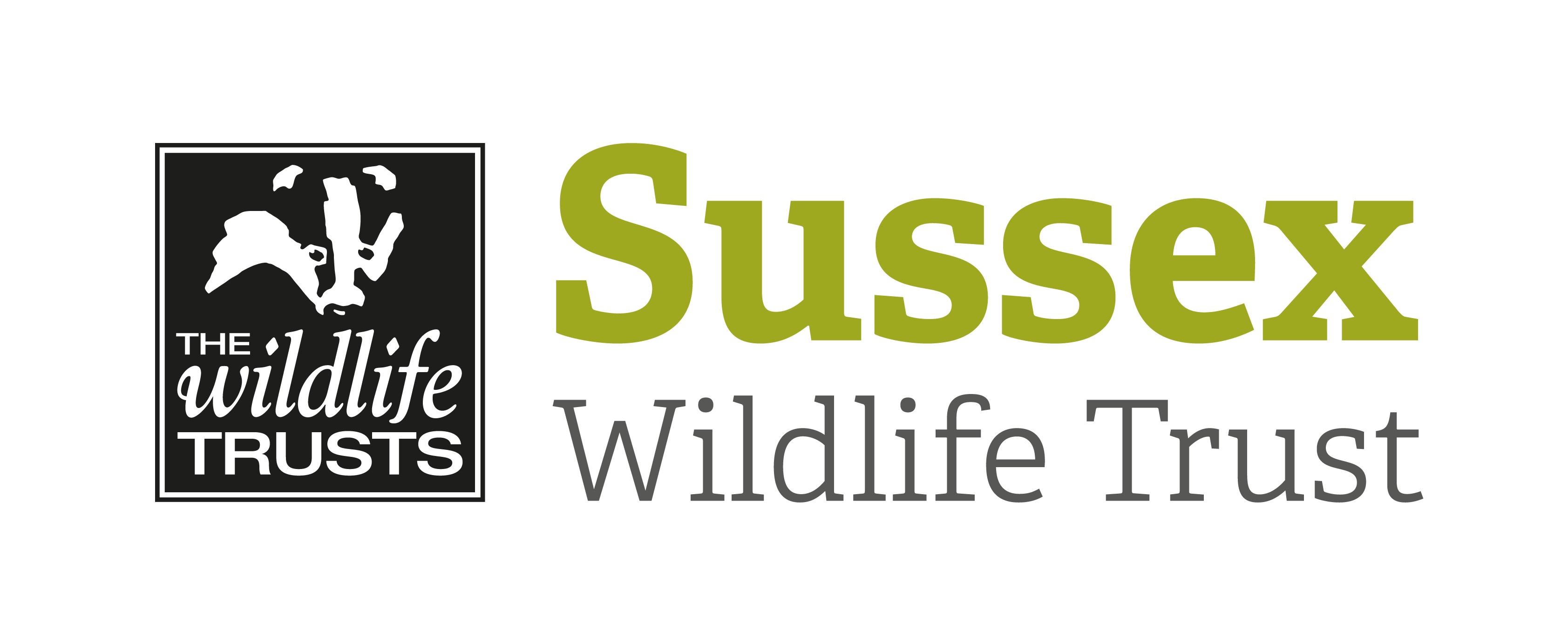 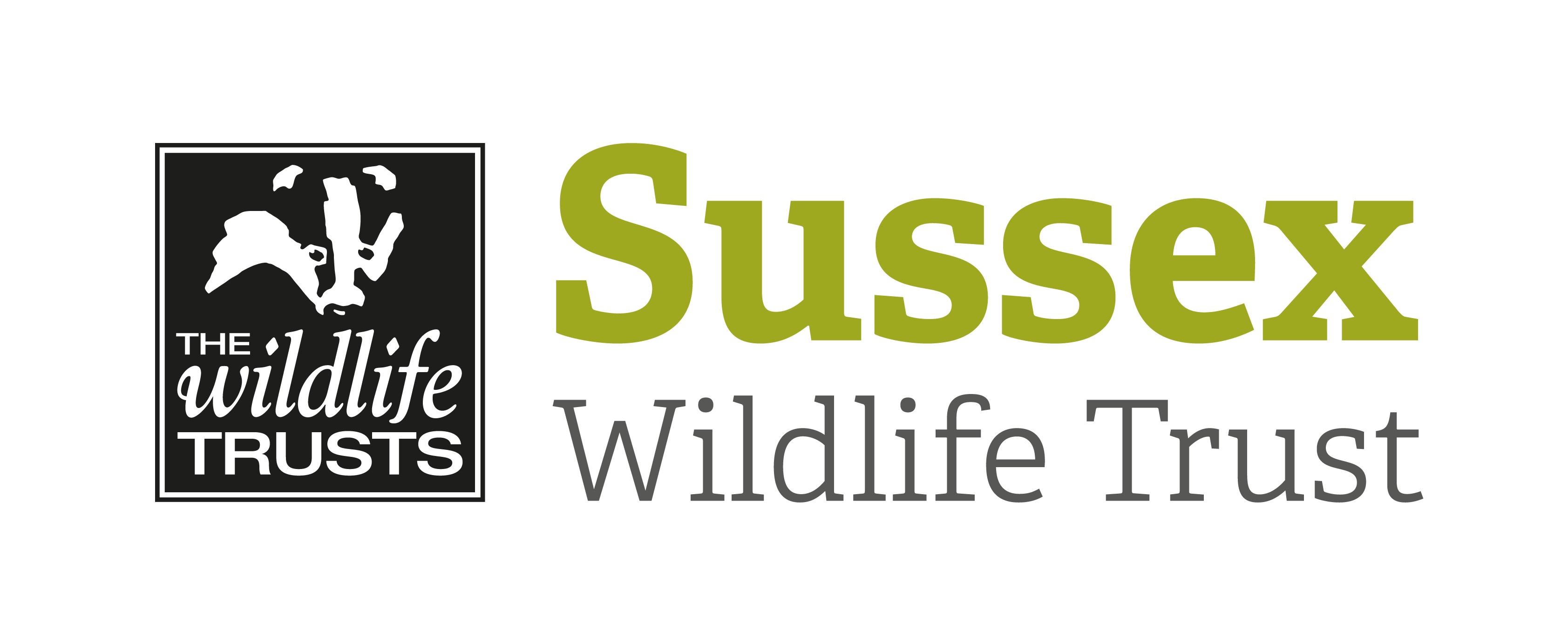 Course Title:  Fieldcraft and Animal Tracking:  Get Closer to WildlifeCourse Title:  Fieldcraft and Animal Tracking:  Get Closer to WildlifeCourse Title:  Fieldcraft and Animal Tracking:  Get Closer to WildlifeDay/Date/YearSunday 20 September 2020Start Time:  10amStart Time:  10amFinish Time:  4pmFinish Time:  4pmCourse Tutor:David PlummerDavid PlummerDavid PlummerCourse description d subjects coveredRenowned wildlife photographer and author David Plummer shares his secrets in this new course aimed at teaching you the field craft required to get closer to wildlife while respecting and not disturbing the wildlife itself.  Learn valuable tips about:Tracking and stalking animals. Animal’s tracks and signs in the field. Using bird’s alarm calls to locate predators.Camouflage, clothing and hides..and much more. The course will be a combination of work in the classroom as well as out on the reserve at Woods Mill. Useful for wildlife photographers or those who just want to quietly observe British animals at close quarters.Not suitable for children aged 14 and underRenowned wildlife photographer and author David Plummer shares his secrets in this new course aimed at teaching you the field craft required to get closer to wildlife while respecting and not disturbing the wildlife itself.  Learn valuable tips about:Tracking and stalking animals. Animal’s tracks and signs in the field. Using bird’s alarm calls to locate predators.Camouflage, clothing and hides..and much more. The course will be a combination of work in the classroom as well as out on the reserve at Woods Mill. Useful for wildlife photographers or those who just want to quietly observe British animals at close quarters.Not suitable for children aged 14 and underRenowned wildlife photographer and author David Plummer shares his secrets in this new course aimed at teaching you the field craft required to get closer to wildlife while respecting and not disturbing the wildlife itself.  Learn valuable tips about:Tracking and stalking animals. Animal’s tracks and signs in the field. Using bird’s alarm calls to locate predators.Camouflage, clothing and hides..and much more. The course will be a combination of work in the classroom as well as out on the reserve at Woods Mill. Useful for wildlife photographers or those who just want to quietly observe British animals at close quarters.Not suitable for children aged 14 and underMeeting point / Venue address:Classroom, Woods Mill. BN5 9SDClassroom, Woods Mill. BN5 9SDClassroom, Woods Mill. BN5 9SD sites to be visited:Woods MillWoods MillWoods MillWhat to bring:Wear suitable clothing and footwear for the weather conditions.Wear suitable clothing and footwear for the weather conditions.Wear suitable clothing and footwear for the weather conditions. rmation:  Tea & coffee providedPlease may we ask that you take all packed lunch waste home with you.Tea & coffee providedPlease may we ask that you take all packed lunch waste home with you.Tea & coffee providedPlease may we ask that you take all packed lunch waste home with you.Public Trsport:  Compass Bus 100 Burgess Hill-Pulborough stops outside Woods Mill Monday – Saturday.  No Sunday Service. Visit http://www.compass-travel.co.uk for timetable.Compass Bus 100 Burgess Hill-Pulborough stops outside Woods Mill Monday – Saturday.  No Sunday Service. Visit http://www.compass-travel.co.uk for timetable.Compass Bus 100 Burgess Hill-Pulborough stops outside Woods Mill Monday – Saturday.  No Sunday Service. Visit http://www.compass-travel.co.uk for timetable.Accessibility: Easy walking.  Can be muddy after rain.Easy walking.  Can be muddy after rain.Easy walking.  Can be muddy after rain.